ПОСТАНОВЛЕНИЕАДМИНИСТРАЦИИ СЕЛЬСКОГО ПОСЕЛЕНИЯ СРЕДНЕМАТРЕНСКИЙ СЕЛЬСОВЕТ ДОБРИНСКОГО  МУНИЦИПАЛЬНОГО РАЙОНА ЛИПЕЦКОЙ ОБЛАСТИ          22.09.2022г                  		с.Средняя Матренка		           N45О внесении изменений  в муниципальную программу сельскогопоселения Среднематренский сельсовет «Устойчивое развитие территории сельского поселения Среднематренский сельсовет на 2019-2024 годы»     В соответствии с Постановлением администрации сельского поселения Среднематренский сельсовет от 28.09.2020г.  № 49 «О порядке разработки, формирования , реализации и проведения оценки эффективности муниципальных программ сельского поселения Среднематренский сельсовет Добринского муниципального района Липецкой области» администрация сельского поселения Среднематренский сельсовет ПОСТАНОВЛЯЕТ:   1.Внести изменения  в муниципальную программу сельского поселения Среднематренский сельсовет «Устойчивое развитие территории сельского поселения Среднематренский сельсовет на 2019-2024 годы» (утв. постановлением № 70 от 17.10.2018г.,в редакции постановлений №84 от 24.12.2018г. ,№12 от 26.03.2019г.,№19 от 10.04.2019г.,№30 от 04.06.2019г.,№43 от 09.08.2019г.,№45 от 10.09.2019г.,№52 от 03.10.2019г.,№56 от 11.11.2019г.,№61 от 24.12.2019г.,№6 от 26.02.2020г.,№17 от 07.04.2020г.,№38 от 22.06.2020г.,№43 от 03.08.2020г,№47 от 15.09.2020г.,№59 от 19.11.2020г.,№67 от 25.12.2020г.,№13 от 02.03.2021г.,№25 от 30.03.2021г.,№37 от 22.06.2021г., №42 от 27.06.2021г., №44 от 05.08.2021г),№83 от 28.12.2021г.,№15 от 20.04.2022г. (прилагаются)    2.Постановление вступает в силу со дня его официального обнародования.    3.Контроль за выполнением настоящего постановления оставляю за собой. Глава администрации сельского поселения Среднематренский  сельсовет                                                   Н.А.Гущина                                                                                                                                               Приложение к постановлению администрации сельского поселенияот 22.09.2022г     №45     Изменения  в муниципальную программу сельского поселения Среднематренский сельсовет «Устойчивое развитие территории сельского поселения Среднематренский сельсовет на 2019-2024 годы»Внести в муниципальную программу (утв. постановлением № 70 от 17.10.2018.в редакции постановления №84 от 24.12.2018г., №12 от 26.03.2019г., №19 от 10.04.2019г., №30 от 04.06.2019г., №43 от 09.08.2019г., №45 от 10.09.2019г., №52 от 03.10.2019г., №56 от 11.11.2019г., №61 от 24.12.2019г., №6 от 26.02.2020г.,№17 от 07.04.2020г.,№38 от 22.06.2020г.,№43 от 03.08.2020г.,№47 от 15.09.2020г,№59 от 19.11.2020г.,№67 от 25.12.2020г.,№13 от 02.03.2021г.,№25 от 30.03.2021г.,№37 от 22.06.2021г,№42 от 26.07.2021г.№44 от 05.08.2021г.,№83 от 28.12.2021г.,№15 от 20.04.2022г.) следующие изменения:1.Паспорт муниципальной программы «Устойчивое развитие территории сельского поселения Среднематренский сельсовет на 2019-2024 годы» изложить в новой редакции:ПАСПОРТ                                                 муниципальной программы«Устойчивое развитие территории сельского поселении Среднематренский сельсовет на 2019-2024годы».2.В Разделе 5  «Краткое описание ресурсного обеспечения муниципальной программы за счет бюджетных ассигнований по годам реализации муниципальной программы» абзац 2 изложить в следующей редакции:Общий объем финансирования Программы за весь период реализации прогнозно составит  39 199 774,16 рублей в том числе:             - подпрограммы « Обеспечение  населения качественной, развитой инфраструктурой и повышение уровня благоустройства территории сельского  поселения Среднематренский сельсовет» - предположительно 15 486 823,18руб.;- подпрограммы «Развитие  социальной сферы на территории  сельского поселения Среднематренский сельсовет» - предположительно 13 866 208,00 руб.;           -подпрограммы «Обеспечение  безопасности  человека и природной среды на территории сельского  поселения Среднематренский сельсовет» - предположительно 44 500,00 руб.       - подпрограммы .«Обеспечение реализации муниципальной политики  на территории сельского поселении Среднематренский сельсовет- предположительно 2 789 894,98 руб.-подпрограммы ««Энергосбережение и энергетическая эффективность на территории сельского поселения Среднематренский сельсовет» -7 012 348,00 рублейКраткое описание ресурсного обеспечения Программы за счет средств бюджета поселения по годам реализации представлено в приложении 1 к Программе. Краткое описание финансирования на реализацию Программы за счет средств из источников, не запрещенных действующим законодательством представлено в приложении 2 к Программе.3. Паспорт подпрограммы 1«Обеспечение населения качественной, развитой инфраструктурой и повышение уровня благоустройства территории сельского поселения Среднематренский сельсовет»  изложить в следующей редакции:П А С П О Р ТПодпрограммы«Обеспечение населения качественной, развитой инфраструктурой иповышение уровня благоустройства территории сельского поселенияСреднематренский сельсовет»Муниципальной программы «Устойчивое развитие территории сельского поселения Среднематренский сельсовет на 2019-2024 годы»4.Раздел 5 «Обоснование объема финансовых ресурсов, необходимых для реализации подпрограммы паспорта» подпрограммы «Обеспечение ка качественной, развитой инфраструктурой и повышение уровня благоустройства территории сельского поселения Среднематренский сельсовет» изложить в следующей редакции:Источниками финансирования Подпрограммы могут являться собственные средства бюджета поселения, внебюджетные средства, а также средства в виде межбюджетных субсидий.Объем финансирования из местного бюджета и перечень мероприятий по реализации Подпрограммы будут уточняться ежегодно при формировании местного бюджета на очередной финансовый год.Прогнозируемая потребность в финансировании из местного бюджета для реализации данной Подпрограммы составит 15 486 823,18 руб., в том числе по годам:     2019 г. – 1 519 997,00 руб.,     2020 г. – 3 351 668,73руб.,     2021 г. – 3 870 011,39 руб.,     2022 г. – 6 345 146,06 руб.,     2023 г. – 400 000,00 руб.,5. Приложение 1 к муниципальной программе изложить в новой редакции:Приложение № 1 кмуниципальной программеСведения об индикаторах цели, показателях задач и объемах финансированиямуниципальной программы «Устойчивое развитие территории сельского поселения Среднематренский сельсовет на 2019-2024 годы»Ответственный исполнитель Администрация сельского поселение Среднематренский сельсовет Добринского муниципального района (далее – Среднематренский сельский совет)Сроки и этапы реализации муниципальной программы       2019 – 2024 годыПодпрограммы1.« Обеспечение  населения качественной, развитой инфраструктурой и повышение уровня благоустройства территории сельского  поселения Среднематренский сельсовет».2. «Развитие  социальной сферы на территории  сельского поселения Среднематренский сельсовет».3. «Обеспечение  безопасности  человека и природной среды на территории сельского  поселения Среднематренский сельсовет»4.«Обеспечение реализации муниципальной политики  на территории сельского поселении Среднематренский сельсовет»5. «Энергосбережение и энергетическая эффективность на территории сельского поселения Среднематренский сельсовет»Цели муниципальной программы1.Повышение качества жизни населения, его занятости и самозанятости, экономических, социальных и культурных возможностей на основе экономического и социального развития поселения2.Повышение энергетической эффективности на территории сельского поселения Среднематренс-кий сельсоветИндикаторы цели- количество предприятий сферы культуры, коммунального хозяйства, расположенных на территории поселения, ед.;- создание новых рабочих мест, ед.;- темп роста налоговых поступлений, %;- количество площадок ТБО(сбора мусора), игровых площадок для детей, ед.;- количество дорог общего пользования с твердым покрытием, км.;-количество мероприятий по наглядной агитации в сфере безопасности по ГО и ЧС и пожарной безопасности, ед.;- количество пожарных водоемов и гидрантов , ед.;- количество мест отдыха, пляжей, ед.;- количество проживаемого населения, чел.;- ввод жилья, кв.м.;- количество муниципальных служащих прошедших повышение квалификации, чел. - количество энергосберегающих светильников уличного освещения,ед.;-количество оснащенными приборами учета электроэнергии ,ед.;Задачи  муниципальной программы1. Обеспечение жителей качественной инфраструктурой и услугами благоустройства.2. Сохранение и развитие спорта, культурного потенциала населения; 
3. Создание условий для безопасного проживания, работы и отдыха на территории поселения, сохранение и развитие природного потенциала поселения.4. Повышение эффективности и результативности деятельности органов местного самоуправления.5.Увеличение доли энергосберегающих светильников уличного освещения .6.Увеличение доли светильников уличного освещения , оснащенными приборами учета электроэнергии .Показатели задач1.1. Удельный вес дорог с твердым покрытием в общей протяженности дорог местного значения в пределах поселения, %.1.2. Доля протяженности освещенных частей улиц, проездов в их общей протяженности, %.1.3. Обеспеченность населения централизованным водоснабжением, %..2.1. Доля населения, систематически занимающегося физической культурой и спортом, %.2.2.Доля населения , участвующего в культурно-досуговых мероприятиях, %.3.1 Динамика сокращения деструктивных событий4.1. Удельный вес муниципальных служащих, имеющих высшее образование, %.4.2. Численность муниципальных служащих, прошедших курсы повышения квалификации, чел.4.3.Увеличение доли энергосберегающих светильников уличного освещения ед;4.4.Увеличение доли светильников уличного освещения , оснащенными приборами учета электроэнергии ед;Объемы финансирования за счет средств  бюджета сельского поселения всего, в том числе по годам реализации муниципальной программыОбъемы финансирования составляют за счет средств  местного бюджета – 39 199 774,16 руб.из них:2019 год –9 747 642,27руб.2020 год –10 220 951,02 руб.2021 год –7 911 621,33руб2022 год –7 922 265,54руб2023 год –1 920 851,25руб2024 год –1 476 442,75рубОбъемы финансирования программы ежегодно уточняются при формировании местного бюджета на очередной финансовый год и плановый период.Дополнительными источниками финансирования могут быть средства федерального и областного бюджетов, средства частных инвесторов и иные привлеченные средства.Ожидаемые  результаты реализации муниципальной программы .В результате реализации программы к 2024 году предполагается:- повысить эффективность деятельности органа местного самоуправления;- повысить уровень пожарной безопасности;- повысить уровень жизни населения сельского поселения за счет комплексного благоустройства;- повысить уровень культуры населения, привлечь как можно больше населения к занятиям спортом. Экономия энергоресурсов;Снижение за период реализацию Подпрограммы затрат местного бюджета на оплату потребляемых энергетических ресурсов;Полный переход на приборный учет потребляемых энергетических ресурсов при расчетах администрации сельского поселения с энергоснабжающей организацией Ответственный исполнительАдминистрация сельского поселения Среднематренский сельсовет Добринского муниципального района (далее – Среднематренский сельский совет)Задачи подпрограммы1. Обеспечение жителей качественной инфраструктурой и услугами благоустройства.2. Сохранение и развитие спорта, культурного потенциала населения; 
3. Создание условий для безопасного проживания, работы и отдыха на территории поселения, сохранение и развитие природного потенциала поселения.4. Повышение эффективности и результативности деятельности органов местного самоуправления.5.Увеличение доли энергосберегающих светильников уличного освещения .6.Увеличение доли светильников уличного освещения  оснащенными приборами учета электроэнергии .Показатели задач подпрограммыУдельный вес дорог с твердым покрытием в общей протяженности дорог местного значения в пределах поселения, %..Доля протяженности освещенных частей улиц, проездов в их общей протяженности,%Доля протяженности освещенных частей улиц, проездов в их общей протяженности,%Обеспечение населения поселения централизованным газоснабжением,%2.1. Протяженность освещенных частей улиц, проездов, км.2.2.Установка и обустройство детских и спортивных площадок, ед.2.3. Приобретение контейнеров для мусора, шт.3.1. Текущий и капитальный ремонт муниципального жилья, кв.мЭтапы и сроки реализации подпрограммы2019 - 2024 годы.Объемы финансирования за счет средств бюджета сельского поселения всего, в том числе по годам реализации подпрограммыПрогнозируемый объем финансирования из бюджета сельского поселения составит – 15 486 823,18 руб., в том числе по годам реализации:     2019 г. – 1 519 997,00 руб.,     2020 г. – 3 351 668,73руб.,     2021 г. – 3 870 011,39 руб.,     2022 г. – 6 345 146,06 руб.,     2023 г. – 400 000,00 руб. Объемы финансирования подпрограммы подлежат ежегодному уточнению при формировании бюджета сельского поселения на очередной финансовый годОжидаемые результаты реализации подпрограммыРеализация подпрограммы к 2024 году позволит:1. Установить качественное освещение населенных пунктов с использованием современного технологического оборудования;2. Увеличить долю благоустроенных общественных пространств;3. Улучшить техническое состояния отдельных объектов благоустройства;4. Улучшить санитарное и экологическое состояние поселения, ликвидацию несанкционированных свалок;за счет средств бюджета с/пНаименованиецелей,индикаторов,задач,показателей,подпрограмм,основныхмероприятий1 Ответственный  исполнитель,соисполнитель2Источники ресурсного обеспеченияЕдиница измеренияЗначения индикаторов,показателей и объемовфинансирования3Значения индикаторов,показателей и объемовфинансирования3Значения индикаторов,показателей и объемовфинансирования3Значения индикаторов,показателей и объемовфинансирования3Значения индикаторов,показателей и объемовфинансирования3Значения индикаторов,показателей и объемовфинансирования3Значения индикаторов,показателей и объемовфинансирования3за счет средств бюджета с/пНаименованиецелей,индикаторов,задач,показателей,подпрограмм,основныхмероприятий1 Ответственный  исполнитель,соисполнитель2Источники ресурсного обеспеченияЕдиница измерения2018г.2019г. 2020 г.2020 г.2021 г.2022 г.2023г.2024 г.123456778910111Цель муниципальной программы: Повышение качества жизни населения, его занятости и самозанятости, экономических, социальных и культурных возможностей на основе экономического и социального развития поселения.Цель муниципальной программы: Повышение качества жизни населения, его занятости и самозанятости, экономических, социальных и культурных возможностей на основе экономического и социального развития поселения.Цель муниципальной программы: Повышение качества жизни населения, его занятости и самозанятости, экономических, социальных и культурных возможностей на основе экономического и социального развития поселения.Цель муниципальной программы: Повышение качества жизни населения, его занятости и самозанятости, экономических, социальных и культурных возможностей на основе экономического и социального развития поселения.Цель муниципальной программы: Повышение качества жизни населения, его занятости и самозанятости, экономических, социальных и культурных возможностей на основе экономического и социального развития поселения.Цель муниципальной программы: Повышение качества жизни населения, его занятости и самозанятости, экономических, социальных и культурных возможностей на основе экономического и социального развития поселения.Цель муниципальной программы: Повышение качества жизни населения, его занятости и самозанятости, экономических, социальных и культурных возможностей на основе экономического и социального развития поселения.Цель муниципальной программы: Повышение качества жизни населения, его занятости и самозанятости, экономических, социальных и культурных возможностей на основе экономического и социального развития поселения.Цель муниципальной программы: Повышение качества жизни населения, его занятости и самозанятости, экономических, социальных и культурных возможностей на основе экономического и социального развития поселения.Цель муниципальной программы: Повышение качества жизни населения, его занятости и самозанятости, экономических, социальных и культурных возможностей на основе экономического и социального развития поселения.2Индикатор 1. Количество предприятий сферы культуры расположенных на территории поселенияАдминистрация сельского поселенияед.111111113Индикатор 2. Создание новых рабочих местАдминистрация сельского поселенияед.222222234Индикатор 3.Темп роста налоговых поступленийАдминистрация сельского поселения%333334445Индикатор 4. Количество площадок ТБО (сбора мусора), игровых площадок для детейАдминистрация сельского поселенияед.222222236Индикатор 5. Количество дорог общего пользования с твердым покрытиемАдминистрация сельского поселениякм.5,556,456,66,66,77,427,427,427Индикатор 6. Количество мероприятий по наглядной агитации в сфере безопасности по ГО и ЧС и пожарной безопасности.Администрация сельского поселенияед.222223338Индикатор 7. Количество пожарных водоемов и гидрантовАдминистрация сельского поселенияед.222222229Индикатор 8. Количество мест отдыха, пляжей.Администрация сельского поселенияед.1111112210Индикатор 9. Количество проживаемого населения.Администрация сельского поселениячел.73872371271271271275376011Индикатор 10. Ввод жилья.Администрация сельского поселениякв.м.37037552852852153940041012Индикатор 11.Количество муниципальных служащих, прошедших повышение квалификации,Администрация сельского поселениячел.2222022  213Задача 1 муниципальной программы: Обеспечение жителей качественной инфраструктурой и услугами благоустройстваЗадача 1 муниципальной программы: Обеспечение жителей качественной инфраструктурой и услугами благоустройстваЗадача 1 муниципальной программы: Обеспечение жителей качественной инфраструктурой и услугами благоустройстваЗадача 1 муниципальной программы: Обеспечение жителей качественной инфраструктурой и услугами благоустройстваЗадача 1 муниципальной программы: Обеспечение жителей качественной инфраструктурой и услугами благоустройстваЗадача 1 муниципальной программы: Обеспечение жителей качественной инфраструктурой и услугами благоустройстваЗадача 1 муниципальной программы: Обеспечение жителей качественной инфраструктурой и услугами благоустройстваЗадача 1 муниципальной программы: Обеспечение жителей качественной инфраструктурой и услугами благоустройстваЗадача 1 муниципальной программы: Обеспечение жителей качественной инфраструктурой и услугами благоустройстваЗадача 1 муниципальной программы: Обеспечение жителей качественной инфраструктурой и услугами благоустройства14Показатель 1 задачи 1. муниципальной программы: Удельный вес дорог с твердым покрытием в общей протяженности дорог местного значения в пределах поселенияАдминистрация сельского поселения%39,445,752,452,462,462,462,462,415Показатель 2 задачи 1. муниципальной программы: Доля протяженности освещенных частей улиц, проездов в их общей протяженностиАдминистрация сельского поселения%8585909010010010010017Показатель 4 задачи 1. муниципальной программы: Обеспечение населения поселения централизованным газоснабжениемАдминистрация сельского поселения%10010010010010010010010018Подпрограмма 1. Обеспечение населения качественной, развитой инфраструктурой и повышение уровня благоустройства территории сельского поселения Среднематренский сельсоветПодпрограмма 1. Обеспечение населения качественной, развитой инфраструктурой и повышение уровня благоустройства территории сельского поселения Среднематренский сельсоветПодпрограмма 1. Обеспечение населения качественной, развитой инфраструктурой и повышение уровня благоустройства территории сельского поселения Среднематренский сельсоветПодпрограмма 1. Обеспечение населения качественной, развитой инфраструктурой и повышение уровня благоустройства территории сельского поселения Среднематренский сельсоветПодпрограмма 1. Обеспечение населения качественной, развитой инфраструктурой и повышение уровня благоустройства территории сельского поселения Среднематренский сельсоветПодпрограмма 1. Обеспечение населения качественной, развитой инфраструктурой и повышение уровня благоустройства территории сельского поселения Среднематренский сельсоветПодпрограмма 1. Обеспечение населения качественной, развитой инфраструктурой и повышение уровня благоустройства территории сельского поселения Среднематренский сельсоветПодпрограмма 1. Обеспечение населения качественной, развитой инфраструктурой и повышение уровня благоустройства территории сельского поселения Среднематренский сельсоветПодпрограмма 1. Обеспечение населения качественной, развитой инфраструктурой и повышение уровня благоустройства территории сельского поселения Среднематренский сельсоветПодпрограмма 1. Обеспечение населения качественной, развитой инфраструктурой и повышение уровня благоустройства территории сельского поселения Среднематренский сельсовет19Задача1 подпрограммы 1.   Модернизация дорожной и коммунальной инфраструктурыЗадача1 подпрограммы 1.   Модернизация дорожной и коммунальной инфраструктурыЗадача1 подпрограммы 1.   Модернизация дорожной и коммунальной инфраструктурыЗадача1 подпрограммы 1.   Модернизация дорожной и коммунальной инфраструктурыЗадача1 подпрограммы 1.   Модернизация дорожной и коммунальной инфраструктурыЗадача1 подпрограммы 1.   Модернизация дорожной и коммунальной инфраструктурыЗадача1 подпрограммы 1.   Модернизация дорожной и коммунальной инфраструктурыЗадача1 подпрограммы 1.   Модернизация дорожной и коммунальной инфраструктурыЗадача1 подпрограммы 1.   Модернизация дорожной и коммунальной инфраструктурыЗадача1 подпрограммы 1.   Модернизация дорожной и коммунальной инфраструктуры20Показатель 1 задачи 1 подпрограммы 1Содержание инфраструктуры сельского поселенияАдминистрация сельского поселениякм.0,50,30,30,30,30,30,30,321Основное мероприятие1 задачи 1 подпрограммы 1. Содержание инфраструктуры сельского поселенияАдминистрация сельского поселенияВсегоруб.Х9907516960016960052372036582021Основное мероприятие1 задачи 1 подпрограммы 1. Содержание инфраструктуры сельского поселенияАдминистрация сельского поселенияФедеральный бюджетХХ21Основное мероприятие1 задачи 1 подпрограммы 1. Содержание инфраструктуры сельского поселенияАдминистрация сельского поселенияБюджет Липецкой области (областной бюджет)ХХ21Основное мероприятие1 задачи 1 подпрограммы 1. Содержание инфраструктуры сельского поселенияАдминистрация сельского поселенияБюджет сельского поселенияХХ21Основное мероприятие1 задачи 1 подпрограммы 1. Содержание инфраструктуры сельского поселенияАдминистрация сельского поселенияРайонный бюджетХХ9907516960016960052372036582021Основное мероприятие1 задачи 1 подпрограммы 1. Содержание инфраструктуры сельского поселенияСредствавнебюджетныхисточников1ХХ       22Задача 2 подпрограммы 1. Обеспечение проведения мероприятий по благоустройству территории поселенияЗадача 2 подпрограммы 1. Обеспечение проведения мероприятий по благоустройству территории поселенияЗадача 2 подпрограммы 1. Обеспечение проведения мероприятий по благоустройству территории поселенияЗадача 2 подпрограммы 1. Обеспечение проведения мероприятий по благоустройству территории поселенияЗадача 2 подпрограммы 1. Обеспечение проведения мероприятий по благоустройству территории поселенияЗадача 2 подпрограммы 1. Обеспечение проведения мероприятий по благоустройству территории поселенияЗадача 2 подпрограммы 1. Обеспечение проведения мероприятий по благоустройству территории поселенияЗадача 2 подпрограммы 1. Обеспечение проведения мероприятий по благоустройству территории поселенияЗадача 2 подпрограммы 1. Обеспечение проведения мероприятий по благоустройству территории поселенияЗадача 2 подпрограммы 1. Обеспечение проведения мероприятий по благоустройству территории поселенияЗадача 2 подпрограммы 1. Обеспечение проведения мероприятий по благоустройству территории поселения23Показатель 1 задачи 2 подпрограммы 1Протяженность освещенных частей улиц, проездовАдминистрация сельского поселениякм.    14,114,114,114,114,111,89814,114,124Основное мероприятие 2 задачи 2 подпрограммы 1Текущие расходы на содержание и поддержание в рабочем состоянии систем уличного освещения сельского поселенияВсегоруб.Х156 298231 450231 45029000035000040000024Основное мероприятие 2 задачи 2 подпрограммы 1Текущие расходы на содержание и поддержание в рабочем состоянии систем уличного освещения сельского поселенияФедеральный бюджетХ24Основное мероприятие 2 задачи 2 подпрограммы 1Текущие расходы на содержание и поддержание в рабочем состоянии систем уличного освещения сельского поселенияБюджет Липецкой области (областной бюджет)Х24Основное мероприятие 2 задачи 2 подпрограммы 1Текущие расходы на содержание и поддержание в рабочем состоянии систем уличного освещения сельского поселенияБюджет сельского поселенияХ156298231 450231 450290000350000400000Основное мероприятие 2 задачи 2 подпрограммы 1Текущие расходы на содержание и поддержание в рабочем состоянии систем уличного освещения сельского поселенияРайонный бюджетХОсновное мероприятие 2 задачи 2 подпрограммы 1Текущие расходы на содержание и поддержание в рабочем состоянии систем уличного освещения сельского поселенияСредствавнебюджетныхисточников1Х25Показатель 2 задачи 2 подпрограммы 1Установка и обустройство детских и спортивных площадок. Администрация сельского поселенияед.211126Показатель 3 задачи 2 подпрограммы 1Приобретение контейнеров для мусора.Администрация сельского поселенияшт.1527Основное мероприятие 3 задачи 2 подпрограммы 1Организация ритуальных услуг и содержание мест захороненияАдминистрация сельского поселенияВсегоруб.Х100010001000200002000027Основное мероприятие 3 задачи 2 подпрограммы 1Организация ритуальных услуг и содержание мест захороненияАдминистрация сельского поселенияФедеральный бюджетХХ27Основное мероприятие 3 задачи 2 подпрограммы 1Организация ритуальных услуг и содержание мест захороненияАдминистрация сельского поселенияБюджет Липецкой области (областной бюджет)Х27Основное мероприятие 3 задачи 2 подпрограммы 1Организация ритуальных услуг и содержание мест захороненияАдминистрация сельского поселенияБюджет сельского поселенияХ100010001000200002000027Основное мероприятие 3 задачи 2 подпрограммы 1Организация ритуальных услуг и содержание мест захороненияАдминистрация сельского поселенияРайонный бюджетХ27Основное мероприятие 3 задачи 2 подпрограммы 1Организация ритуальных услуг и содержание мест захороненияАдминистрация сельского поселенияСредствавнебюджетныхисточников1Х28Основное мероприятие 4 задачи 2 подпрограммы 1Организация благоустройства территории сельского поселенияАдминистрация сельского поселенияВсегоруб.Х11206211500150028Основное мероприятие 4 задачи 2 подпрограммы 1Организация благоустройства территории сельского поселенияАдминистрация сельского поселенияФедеральный бюджетХХ28Администрация сельского поселенияБюджет Липецкой области (областной бюджет)Х110941428Бюджет сельского поселенияХ112071500150028Районный бюджетХ28Средствавнебюджетныхисточников129Основное мероприятие 5 задачи 2 подпрограммы 1Прочие мероприятия по благоустройству сельского поселенияАдминистрация сельского поселенияВсегоруб.Х143003105792,73105792,73546477,00496 166,5229Основное мероприятие 5 задачи 2 подпрограммы 1Прочие мероприятия по благоустройству сельского поселенияАдминистрация сельского поселенияФедеральный бюджетХХ29Основное мероприятие 5 задачи 2 подпрограммы 1Прочие мероприятия по благоустройству сельского поселенияАдминистрация сельского поселенияБюджет Липецкой области (областной бюджет)ХХ29Основное мероприятие 5 задачи 2 подпрограммы 1Прочие мероприятия по благоустройству сельского поселенияАдминистрация сельского поселенияБюджет сельского поселенияХХ143003105792,73105792,73526477,00496 166,5229Основное мероприятие 5 задачи 2 подпрограммы 1Прочие мероприятия по благоустройству сельского поселенияАдминистрация сельского поселенияРайонный бюджетХХ29Основное мероприятие 5 задачи 2 подпрограммы 1Прочие мероприятия по благоустройству сельского поселенияАдминистрация сельского поселенияСредствавнебюджетныхисточников1ХХ2000030Основное мероприятие 6 задачи 2 подпрограммы 1 Создание и обустройство зон отдыха, спортивных и детских игровых площадок, площадок для занятий адаптированной физической культурой и адаптивным спортом для лиц с ограниченными возможностями здоровья6.1 Создание многофункциональной спортивно-игровой площадки в с.Средняя Матренска Добринского района                                                                                                                                                                                                                                                                                       6.2Монтаж воркаута в с. Средняя Матрёнка Добринского района Липецкой областиАдминистрация сельского поселенияВсегоруб.Х2842326,002842326,0030Основное мероприятие 6 задачи 2 подпрограммы 1 Создание и обустройство зон отдыха, спортивных и детских игровых площадок, площадок для занятий адаптированной физической культурой и адаптивным спортом для лиц с ограниченными возможностями здоровья6.1 Создание многофункциональной спортивно-игровой площадки в с.Средняя Матренска Добринского района                                                                                                                                                                                                                                                                                       6.2Монтаж воркаута в с. Средняя Матрёнка Добринского района Липецкой областиАдминистрация сельского поселенияФедеральный бюджет1432532,301432532,3030Основное мероприятие 6 задачи 2 подпрограммы 1 Создание и обустройство зон отдыха, спортивных и детских игровых площадок, площадок для занятий адаптированной физической культурой и адаптивным спортом для лиц с ограниченными возможностями здоровья6.1 Создание многофункциональной спортивно-игровой площадки в с.Средняя Матренска Добринского района                                                                                                                                                                                                                                                                                       6.2Монтаж воркаута в с. Средняя Матрёнка Добринского района Липецкой областиАдминистрация сельского поселенияБюджет Липецкой области (областной бюджет)ХХ557095,90557095,9030Основное мероприятие 6 задачи 2 подпрограммы 1 Создание и обустройство зон отдыха, спортивных и детских игровых площадок, площадок для занятий адаптированной физической культурой и адаптивным спортом для лиц с ограниченными возможностями здоровья6.1 Создание многофункциональной спортивно-игровой площадки в с.Средняя Матренска Добринского района                                                                                                                                                                                                                                                                                       6.2Монтаж воркаута в с. Средняя Матрёнка Добринского района Липецкой областиАдминистрация сельского поселенияБюджет сельского поселения104717,27104717,2730Основное мероприятие 6 задачи 2 подпрограммы 1 Создание и обустройство зон отдыха, спортивных и детских игровых площадок, площадок для занятий адаптированной физической культурой и адаптивным спортом для лиц с ограниченными возможностями здоровья6.1 Создание многофункциональной спортивно-игровой площадки в с.Средняя Матренска Добринского района                                                                                                                                                                                                                                                                                       6.2Монтаж воркаута в с. Средняя Матрёнка Добринского района Липецкой областиАдминистрация сельского поселенияРайонный бюджет30Основное мероприятие 6 задачи 2 подпрограммы 1 Создание и обустройство зон отдыха, спортивных и детских игровых площадок, площадок для занятий адаптированной физической культурой и адаптивным спортом для лиц с ограниченными возможностями здоровья6.1 Создание многофункциональной спортивно-игровой площадки в с.Средняя Матренска Добринского района                                                                                                                                                                                                                                                                                       6.2Монтаж воркаута в с. Средняя Матрёнка Добринского района Липецкой областиАдминистрация сельского поселенияСредствавнебюджетныхисточников1747980,53747980,5330Основное мероприятие 6 задачи 2 подпрограммы 1 Создание и обустройство зон отдыха, спортивных и детских игровых площадок, площадок для занятий адаптированной физической культурой и адаптивным спортом для лиц с ограниченными возможностями здоровья6.1 Создание многофункциональной спортивно-игровой площадки в с.Средняя Матренска Добринского района                                                                                                                                                                                                                                                                                       6.2Монтаж воркаута в с. Средняя Матрёнка Добринского района Липецкой областиАдминистрация сельского поселенияСредствавнебюджетныхисточников131Основное мероприятие 8 задачи 2 подпрограммы 1 « Поддержка проектов местных инициатив, предложенных территориальным общественным самоуправлением»8.1 Расходы на поддержку реализации проектов благоустройства территорий поселений и городских округов, отобранных на конкурсной основе, предложенных территориальным общественным самоуправлением (Обустройство спортивной площадки (хоккейная коробка) в с. Средняя Матренка)Администрация сельского поселенияВсего2489814,3931Основное мероприятие 8 задачи 2 подпрограммы 1 « Поддержка проектов местных инициатив, предложенных территориальным общественным самоуправлением»8.1 Расходы на поддержку реализации проектов благоустройства территорий поселений и городских округов, отобранных на конкурсной основе, предложенных территориальным общественным самоуправлением (Обустройство спортивной площадки (хоккейная коробка) в с. Средняя Матренка)Администрация сельского поселенияФедеральный бюджетБюджет Липецкой области (областной бюджет)2200000,00Бюджет сельского поселения140425,53Районный бюджетСредства бюджетов государственных внебюджетных фондов, средства государственных корпораций149388,8632Основное мероприятие 9 задачи 2 подпрограммы 1 « Поддержка проектов местных инициатив, предложенных территориальным общественным самоуправлением»9.1 Расходы на поддержку реализации проектов благоустройства территорий поселений и городских округов, отобранных на конкурсной основе, предложенных территориальным общественным самоуправлением (Обустройство пешеходной дорожки д. Никольское 2-е ул. Советская,ул.Интернациональная , д. Елизаветинка ул. Труда)Администрация сельского поселенияВсего2514384,3432Основное мероприятие 9 задачи 2 подпрограммы 1 « Поддержка проектов местных инициатив, предложенных территориальным общественным самоуправлением»9.1 Расходы на поддержку реализации проектов благоустройства территорий поселений и городских округов, отобранных на конкурсной основе, предложенных территориальным общественным самоуправлением (Обустройство пешеходной дорожки д. Никольское 2-е ул. Советская,ул.Интернациональная , д. Елизаветинка ул. Труда)Администрация сельского поселенияФедеральный бюджет32Основное мероприятие 9 задачи 2 подпрограммы 1 « Поддержка проектов местных инициатив, предложенных территориальным общественным самоуправлением»9.1 Расходы на поддержку реализации проектов благоустройства территорий поселений и городских округов, отобранных на конкурсной основе, предложенных территориальным общественным самоуправлением (Обустройство пешеходной дорожки д. Никольское 2-е ул. Советская,ул.Интернациональная , д. Елизаветинка ул. Труда)Администрация сельского поселенияБюджет Липецкой области (областной бюджет)2221710,0032Основное мероприятие 9 задачи 2 подпрограммы 1 « Поддержка проектов местных инициатив, предложенных территориальным общественным самоуправлением»9.1 Расходы на поддержку реализации проектов благоустройства территорий поселений и городских округов, отобранных на конкурсной основе, предложенных территориальным общественным самоуправлением (Обустройство пешеходной дорожки д. Никольское 2-е ул. Советская,ул.Интернациональная , д. Елизаветинка ул. Труда)Администрация сельского поселенияБюджет сельского поселения141811,2832Основное мероприятие 9 задачи 2 подпрограммы 1 « Поддержка проектов местных инициатив, предложенных территориальным общественным самоуправлением»9.1 Расходы на поддержку реализации проектов благоустройства территорий поселений и городских округов, отобранных на конкурсной основе, предложенных территориальным общественным самоуправлением (Обустройство пешеходной дорожки д. Никольское 2-е ул. Советская,ул.Интернациональная , д. Елизаветинка ул. Труда)Администрация сельского поселенияРайонный бюджет32Основное мероприятие 9 задачи 2 подпрограммы 1 « Поддержка проектов местных инициатив, предложенных территориальным общественным самоуправлением»9.1 Расходы на поддержку реализации проектов благоустройства территорий поселений и городских округов, отобранных на конкурсной основе, предложенных территориальным общественным самоуправлением (Обустройство пешеходной дорожки д. Никольское 2-е ул. Советская,ул.Интернациональная , д. Елизаветинка ул. Труда)Администрация сельского поселенияСредствавнебюджетныхисточников1150863,0633Основное мероприятие 10 задачи 2 подпрограммы 1 «Содержание муниципального жилищного фонда»1. Расходы на содержание муниципального жилищного фондаАдминистрация сельского поселенияВсего2598775,2033Основное мероприятие 10 задачи 2 подпрограммы 1 «Содержание муниципального жилищного фонда»1. Расходы на содержание муниципального жилищного фондаАдминистрация сельского поселенияФедеральный бюджет33Основное мероприятие 10 задачи 2 подпрограммы 1 «Содержание муниципального жилищного фонда»1. Расходы на содержание муниципального жилищного фондаАдминистрация сельского поселенияБюджет Липецкой области (областной бюджет)33Основное мероприятие 10 задачи 2 подпрограммы 1 «Содержание муниципального жилищного фонда»1. Расходы на содержание муниципального жилищного фондаАдминистрация сельского поселенияБюджет сельского поселения1098775,2033Основное мероприятие 10 задачи 2 подпрограммы 1 «Содержание муниципального жилищного фонда»1. Расходы на содержание муниципального жилищного фондаАдминистрация сельского поселенияРайонный бюджет33Основное мероприятие 10 задачи 2 подпрограммы 1 «Содержание муниципального жилищного фонда»1. Расходы на содержание муниципального жилищного фондаАдминистрация сельского поселенияСредствавнебюджетныхисточников11500000,0034Итого по подпрограмме 1Администрация сельского поселенияВсегоруб.Х1519997,003351668,733351668,733870011,396345146,0640000034Итого по подпрограмме 1Администрация сельского поселенияФедеральный бюджетХХ1432532,301432532,3034Итого по подпрограмме 1Администрация сельского поселенияБюджет Липецкой области (областной бюджет)ХХ1109414557095,90557095,902200000,002221710,00Бюджет сельского поселенияХХ244628444460444460976902,532106753,00400000Районный бюджетХХ99075169600169600523720365820,00Средствавнебюджетныхисточников1ХХ66800747980,53747980,53169388,861650863,0635Задача 2 муниципальной программы: Сохранение и развитие спорта, культурного потенциала населенияЗадача 2 муниципальной программы: Сохранение и развитие спорта, культурного потенциала населенияЗадача 2 муниципальной программы: Сохранение и развитие спорта, культурного потенциала населенияЗадача 2 муниципальной программы: Сохранение и развитие спорта, культурного потенциала населенияЗадача 2 муниципальной программы: Сохранение и развитие спорта, культурного потенциала населенияЗадача 2 муниципальной программы: Сохранение и развитие спорта, культурного потенциала населенияЗадача 2 муниципальной программы: Сохранение и развитие спорта, культурного потенциала населенияЗадача 2 муниципальной программы: Сохранение и развитие спорта, культурного потенциала населенияЗадача 2 муниципальной программы: Сохранение и развитие спорта, культурного потенциала населенияЗадача 2 муниципальной программы: Сохранение и развитие спорта, культурного потенциала населения36Показатель 1 задачи 2 муниципальной программы.Доля населения, систематически занимающегося физической культурой и спортомАдминистрация сельского поселения%3839,241,741,744,647,551,254,854,837Показатель 2 задачи 2 муниципальной программы.Доля населения, участвующего в культурно-досуговых мероприятияхАдминистрация сельского поселения%0555656575859606038Подпрограмма 2. Развитие социальной сферы на территории сельского поселения Среднематренский сельсоветПодпрограмма 2. Развитие социальной сферы на территории сельского поселения Среднематренский сельсоветПодпрограмма 2. Развитие социальной сферы на территории сельского поселения Среднематренский сельсоветПодпрограмма 2. Развитие социальной сферы на территории сельского поселения Среднематренский сельсоветПодпрограмма 2. Развитие социальной сферы на территории сельского поселения Среднематренский сельсоветПодпрограмма 2. Развитие социальной сферы на территории сельского поселения Среднематренский сельсоветПодпрограмма 2. Развитие социальной сферы на территории сельского поселения Среднематренский сельсоветПодпрограмма 2. Развитие социальной сферы на территории сельского поселения Среднематренский сельсоветПодпрограмма 2. Развитие социальной сферы на территории сельского поселения Среднематренский сельсоветПодпрограмма 2. Развитие социальной сферы на территории сельского поселения Среднематренский сельсовет39Задача 2 подпрограммы 2. Поддержка и развитие творческого потенциала сельского поселения Задача 2 подпрограммы 2. Поддержка и развитие творческого потенциала сельского поселения Задача 2 подпрограммы 2. Поддержка и развитие творческого потенциала сельского поселения Задача 2 подпрограммы 2. Поддержка и развитие творческого потенциала сельского поселения Задача 2 подпрограммы 2. Поддержка и развитие творческого потенциала сельского поселения Задача 2 подпрограммы 2. Поддержка и развитие творческого потенциала сельского поселения Задача 2 подпрограммы 2. Поддержка и развитие творческого потенциала сельского поселения Задача 2 подпрограммы 2. Поддержка и развитие творческого потенциала сельского поселения Задача 2 подпрограммы 2. Поддержка и развитие творческого потенциала сельского поселения Задача 2 подпрограммы 2. Поддержка и развитие творческого потенциала сельского поселения 40Показатель 1 задачи 2 подпрограммы 2Количество проводимых культурно-досуговых мероприятий Администрация сельского поселенияед.22522622722522522923023123141Показатель 2 задачи 2 подпрограммы 2.Доля населения, принимавшего участие в культурно-массовых мероприятияхАдминистрация сельского поселения%50555657575859606042Основное мероприятие 2 задачи 2 подпрограммы 2Расходы на реализацию мероприятий направленных на осуществление капитального ремонта и бюджетных инвестиций в объекты муниципальной собственности Администрация сельского поселенияВсегоруб.Х28957401721527,3542Основное мероприятие 2 задачи 2 подпрограммы 2Расходы на реализацию мероприятий направленных на осуществление капитального ремонта и бюджетных инвестиций в объекты муниципальной собственности Администрация сельского поселенияФедеральный бюджетХХ42Основное мероприятие 2 задачи 2 подпрограммы 2Расходы на реализацию мероприятий направленных на осуществление капитального ремонта и бюджетных инвестиций в объекты муниципальной собственности Администрация сельского поселенияБюджет Липецкой области (областной бюджет)ХХ   2580813,0042Основное мероприятие 2 задачи 2 подпрограммы 2Расходы на реализацию мероприятий направленных на осуществление капитального ремонта и бюджетных инвестиций в объекты муниципальной собственности Администрация сельского поселенияБюджет сельского поселенияХХ314927,001721527,3542Основное мероприятие 2 задачи 2 подпрограммы 2Расходы на реализацию мероприятий направленных на осуществление капитального ремонта и бюджетных инвестиций в объекты муниципальной собственности Администрация сельского поселенияРайонный бюджетХХ42Основное мероприятие 2 задачи 2 подпрограммы 2Расходы на реализацию мероприятий направленных на осуществление капитального ремонта и бюджетных инвестиций в объекты муниципальной собственности Администрация сельского поселенияСредствавнебюджетныхисточников1ХХ43Основное мероприятие 3 задачи 2 подпрограммы 2Создание условий и проведение мероприятий, направленных на развитие культуры сельского поселенияАдминистрация сельского поселенияВсегоруб.     Х1490578,001399307,651562194,001562194,001537902,001501684,001457275,001457275,0043Основное мероприятие 3 задачи 2 подпрограммы 2Создание условий и проведение мероприятий, направленных на развитие культуры сельского поселенияАдминистрация сельского поселенияФедеральный бюджетХХБюджет Липецкой области (областной бюджет)ХХБюджет сельского поселенияХХ1410578,001339307,651542194,001542194,001537902,001501684,0014572751457275Районный бюджетХХСредствавнебюджетныхисточников1ХХ80000,0060000,0020000,0020000,0044Основное мероприятие 3 задачи 2 подпрограммы 2 Реализация направления расходов основного мероприятия «Создание условий и проведение мероприятий, направленных на развитие культуры сельского поселения»Администрация сельского поселенияВсегоХХ300000,0044Основное мероприятие 3 задачи 2 подпрограммы 2 Реализация направления расходов основного мероприятия «Создание условий и проведение мероприятий, направленных на развитие культуры сельского поселения»Администрация сельского поселенияФедеральный бюджетХХ44Основное мероприятие 3 задачи 2 подпрограммы 2 Реализация направления расходов основного мероприятия «Создание условий и проведение мероприятий, направленных на развитие культуры сельского поселения»Администрация сельского поселенияБюджет Липецкой области (областной бюджет)ХХ44Основное мероприятие 3 задачи 2 подпрограммы 2 Реализация направления расходов основного мероприятия «Создание условий и проведение мероприятий, направленных на развитие культуры сельского поселения»Администрация сельского поселенияБюджет сельского поселенияХХ300000,0044Основное мероприятие 3 задачи 2 подпрограммы 2 Реализация направления расходов основного мероприятия «Создание условий и проведение мероприятий, направленных на развитие культуры сельского поселения»Администрация сельского поселенияРайонный бюджетХХ44Основное мероприятие 3 задачи 2 подпрограммы 2 Реализация направления расходов основного мероприятия «Создание условий и проведение мероприятий, направленных на развитие культуры сельского поселения»Администрация сельского поселенияСредствавнебюджетныхисточников1ХХ545Итого по подпрограмме 2Администрация сельского поселенияВсегоруб.      Х4386318,003420835,001562194,001562194,001537902,001501684,001457275,001457275,0045Итого по подпрограмме 2Администрация сельского поселенияФедеральный бюджетХХ45Итого по подпрограмме 2Администрация сельского поселенияБюджет Липецкой области (областной бюджет)ХХ2580813,0045Итого по подпрограмме 2Администрация сельского поселенияБюджет сельского поселенияХХ1725505,003360835,001542194,001542194,001537902,001501684,001457275,001457275,0045Итого по подпрограмме 2Администрация сельского поселенияРайонный бюджетХХ45Итого по подпрограмме 2Администрация сельского поселенияСредствавнебюджетныхисточников1ХХ80000,00   60000,00      20000,00      20000,0046 Задача 3 муниципальной программы: Создание условий для безопасного проживания, работы и отдыха на территории поселения, сохранение и развитие природного потенциала поселения  Задача 3 муниципальной программы: Создание условий для безопасного проживания, работы и отдыха на территории поселения, сохранение и развитие природного потенциала поселения  Задача 3 муниципальной программы: Создание условий для безопасного проживания, работы и отдыха на территории поселения, сохранение и развитие природного потенциала поселения  Задача 3 муниципальной программы: Создание условий для безопасного проживания, работы и отдыха на территории поселения, сохранение и развитие природного потенциала поселения  Задача 3 муниципальной программы: Создание условий для безопасного проживания, работы и отдыха на территории поселения, сохранение и развитие природного потенциала поселения  Задача 3 муниципальной программы: Создание условий для безопасного проживания, работы и отдыха на территории поселения, сохранение и развитие природного потенциала поселения  Задача 3 муниципальной программы: Создание условий для безопасного проживания, работы и отдыха на территории поселения, сохранение и развитие природного потенциала поселения  Задача 3 муниципальной программы: Создание условий для безопасного проживания, работы и отдыха на территории поселения, сохранение и развитие природного потенциала поселения  Задача 3 муниципальной программы: Создание условий для безопасного проживания, работы и отдыха на территории поселения, сохранение и развитие природного потенциала поселения  Задача 3 муниципальной программы: Создание условий для безопасного проживания, работы и отдыха на территории поселения, сохранение и развитие природного потенциала поселения 47Показатель 1 задачи 3муниципальной программы.Динамика сокращения деструктивных событийАдминистрация сельского поселения%22223333348Подпрограмма 3. Обеспечение безопасности человека и природной среды на территории сельского поселения Среднематренский сельсоветПодпрограмма 3. Обеспечение безопасности человека и природной среды на территории сельского поселения Среднематренский сельсоветПодпрограмма 3. Обеспечение безопасности человека и природной среды на территории сельского поселения Среднематренский сельсоветПодпрограмма 3. Обеспечение безопасности человека и природной среды на территории сельского поселения Среднематренский сельсоветПодпрограмма 3. Обеспечение безопасности человека и природной среды на территории сельского поселения Среднематренский сельсоветПодпрограмма 3. Обеспечение безопасности человека и природной среды на территории сельского поселения Среднематренский сельсоветПодпрограмма 3. Обеспечение безопасности человека и природной среды на территории сельского поселения Среднематренский сельсоветПодпрограмма 3. Обеспечение безопасности человека и природной среды на территории сельского поселения Среднематренский сельсоветПодпрограмма 3. Обеспечение безопасности человека и природной среды на территории сельского поселения Среднематренский сельсоветПодпрограмма 3. Обеспечение безопасности человека и природной среды на территории сельского поселения Среднематренский сельсовет49Задача 1 подпрограммы 3. Обеспечение проведения мероприятий по ГО и защите населения от ЧС природного и техногенного характера, пожарной безопасности, безопасности людей на водных объектах, сохранение окружающей средыЗадача 1 подпрограммы 3. Обеспечение проведения мероприятий по ГО и защите населения от ЧС природного и техногенного характера, пожарной безопасности, безопасности людей на водных объектах, сохранение окружающей средыЗадача 1 подпрограммы 3. Обеспечение проведения мероприятий по ГО и защите населения от ЧС природного и техногенного характера, пожарной безопасности, безопасности людей на водных объектах, сохранение окружающей средыЗадача 1 подпрограммы 3. Обеспечение проведения мероприятий по ГО и защите населения от ЧС природного и техногенного характера, пожарной безопасности, безопасности людей на водных объектах, сохранение окружающей средыЗадача 1 подпрограммы 3. Обеспечение проведения мероприятий по ГО и защите населения от ЧС природного и техногенного характера, пожарной безопасности, безопасности людей на водных объектах, сохранение окружающей средыЗадача 1 подпрограммы 3. Обеспечение проведения мероприятий по ГО и защите населения от ЧС природного и техногенного характера, пожарной безопасности, безопасности людей на водных объектах, сохранение окружающей средыЗадача 1 подпрограммы 3. Обеспечение проведения мероприятий по ГО и защите населения от ЧС природного и техногенного характера, пожарной безопасности, безопасности людей на водных объектах, сохранение окружающей средыЗадача 1 подпрограммы 3. Обеспечение проведения мероприятий по ГО и защите населения от ЧС природного и техногенного характера, пожарной безопасности, безопасности людей на водных объектах, сохранение окружающей средыЗадача 1 подпрограммы 3. Обеспечение проведения мероприятий по ГО и защите населения от ЧС природного и техногенного характера, пожарной безопасности, безопасности людей на водных объектах, сохранение окружающей средыЗадача 1 подпрограммы 3. Обеспечение проведения мероприятий по ГО и защите населения от ЧС природного и техногенного характера, пожарной безопасности, безопасности людей на водных объектах, сохранение окружающей среды50Показатель 1 задачи 1 подпрограммы 3Доля населения, охваченного системой оповещения в случае возникновения ЧС.Администрация сельского поселения%60707070757580808051Показатель 2 задачи 1 подпрограммы 3Доля затрат бюджета поселения на мероприятия по пожарной безопасностиАдминистрация сельского поселения%0,270,270,50,552Основное мероприятие 1 задачи 1 подпрограммы 3.Гражданская оборона, защита населения и территории от чрезвычайных ситуаций, обеспечение пожарной безопасности, безопасности людей на водных объектах и охрана окружающей среды1.1 Подготовка и проведение мероприятий по защите населения и территории от   чрезвычайных ситуаций  природного и техногенного характераАдминистрация сельского поселенияВсегоруб.Х4500,004500,0020000,0020000,0052Основное мероприятие 1 задачи 1 подпрограммы 3.Гражданская оборона, защита населения и территории от чрезвычайных ситуаций, обеспечение пожарной безопасности, безопасности людей на водных объектах и охрана окружающей среды1.1 Подготовка и проведение мероприятий по защите населения и территории от   чрезвычайных ситуаций  природного и техногенного характераАдминистрация сельского поселенияФедеральный бюджетХХ52Основное мероприятие 1 задачи 1 подпрограммы 3.Гражданская оборона, защита населения и территории от чрезвычайных ситуаций, обеспечение пожарной безопасности, безопасности людей на водных объектах и охрана окружающей среды1.1 Подготовка и проведение мероприятий по защите населения и территории от   чрезвычайных ситуаций  природного и техногенного характераАдминистрация сельского поселенияБюджет Липецкой области (областной бюджет)ХХ52Основное мероприятие 1 задачи 1 подпрограммы 3.Гражданская оборона, защита населения и территории от чрезвычайных ситуаций, обеспечение пожарной безопасности, безопасности людей на водных объектах и охрана окружающей среды1.1 Подготовка и проведение мероприятий по защите населения и территории от   чрезвычайных ситуаций  природного и техногенного характераАдминистрация сельского поселенияБюджет сельского поселенияХХ4500,004500,0020000,0020000,0052Основное мероприятие 1 задачи 1 подпрограммы 3.Гражданская оборона, защита населения и территории от чрезвычайных ситуаций, обеспечение пожарной безопасности, безопасности людей на водных объектах и охрана окружающей среды1.1 Подготовка и проведение мероприятий по защите населения и территории от   чрезвычайных ситуаций  природного и техногенного характераАдминистрация сельского поселенияРайонный бюджетХХ52Основное мероприятие 1 задачи 1 подпрограммы 3.Гражданская оборона, защита населения и территории от чрезвычайных ситуаций, обеспечение пожарной безопасности, безопасности людей на водных объектах и охрана окружающей среды1.1 Подготовка и проведение мероприятий по защите населения и территории от   чрезвычайных ситуаций  природного и техногенного характераАдминистрация сельского поселенияСредствавнебюджетныхисточников1ХХ53Итого по подпрограмме 3Администрация сельского поселенияВсегоруб.Х4500,004500,0020000,0020000,0053Итого по подпрограмме 3Администрация сельского поселенияФедеральный бюджетХХ53Итого по подпрограмме 3Администрация сельского поселенияБюджет Липецкой области (областной бюджет)ХХ53Итого по подпрограмме 3Администрация сельского поселенияБюджет сельского поселенияХХ4500,004500,0020000,0020000,0053Итого по подпрограмме 3Администрация сельского поселенияРайонный бюджетХХ53Итого по подпрограмме 3Администрация сельского поселенияСредствавнебюджетныхисточников1ХХ54Задача 4 муниципальной программы: Повышение эффективности и результативности деятельности органов местного самоуправления  Задача 4 муниципальной программы: Повышение эффективности и результативности деятельности органов местного самоуправления  Задача 4 муниципальной программы: Повышение эффективности и результативности деятельности органов местного самоуправления  Задача 4 муниципальной программы: Повышение эффективности и результативности деятельности органов местного самоуправления  Задача 4 муниципальной программы: Повышение эффективности и результативности деятельности органов местного самоуправления  Задача 4 муниципальной программы: Повышение эффективности и результативности деятельности органов местного самоуправления  Задача 4 муниципальной программы: Повышение эффективности и результативности деятельности органов местного самоуправления  Задача 4 муниципальной программы: Повышение эффективности и результативности деятельности органов местного самоуправления  Задача 4 муниципальной программы: Повышение эффективности и результативности деятельности органов местного самоуправления  Задача 4 муниципальной программы: Повышение эффективности и результативности деятельности органов местного самоуправления  55Показатель 1 задачи 4 муниципальной программы.Удельный вес муниципальных служащих, имеющих высшее образование.Администрация сельского поселения%50505050505050505056Показатель 2 задачи 4 муниципальной программы.Численность муниципальных служащих, прошедших курсы повышения квалификации.Администрация сельского поселениячел.22257Подпрограмма 4.  Обеспечение реализации муниципальной политики на территории сельского поселения Среднематренский сельсоветПодпрограмма 4.  Обеспечение реализации муниципальной политики на территории сельского поселения Среднематренский сельсоветПодпрограмма 4.  Обеспечение реализации муниципальной политики на территории сельского поселения Среднематренский сельсоветПодпрограмма 4.  Обеспечение реализации муниципальной политики на территории сельского поселения Среднематренский сельсоветПодпрограмма 4.  Обеспечение реализации муниципальной политики на территории сельского поселения Среднематренский сельсоветПодпрограмма 4.  Обеспечение реализации муниципальной политики на территории сельского поселения Среднематренский сельсоветПодпрограмма 4.  Обеспечение реализации муниципальной политики на территории сельского поселения Среднематренский сельсоветПодпрограмма 4.  Обеспечение реализации муниципальной политики на территории сельского поселения Среднематренский сельсоветПодпрограмма 4.  Обеспечение реализации муниципальной политики на территории сельского поселения Среднематренский сельсоветПодпрограмма 4.  Обеспечение реализации муниципальной политики на территории сельского поселения Среднематренский сельсовет58Задача 1 подпрограммы 4. Обеспечение финансово-экономических гарантий развития органов местного самоуправленияЗадача 1 подпрограммы 4. Обеспечение финансово-экономических гарантий развития органов местного самоуправленияЗадача 1 подпрограммы 4. Обеспечение финансово-экономических гарантий развития органов местного самоуправленияЗадача 1 подпрограммы 4. Обеспечение финансово-экономических гарантий развития органов местного самоуправленияЗадача 1 подпрограммы 4. Обеспечение финансово-экономических гарантий развития органов местного самоуправленияЗадача 1 подпрограммы 4. Обеспечение финансово-экономических гарантий развития органов местного самоуправленияЗадача 1 подпрограммы 4. Обеспечение финансово-экономических гарантий развития органов местного самоуправленияЗадача 1 подпрограммы 4. Обеспечение финансово-экономических гарантий развития органов местного самоуправленияЗадача 1 подпрограммы 4. Обеспечение финансово-экономических гарантий развития органов местного самоуправленияЗадача 1 подпрограммы 4. Обеспечение финансово-экономических гарантий развития органов местного самоуправления59Показатель 1 задачи 1 подпрограммы 4Соотношение расходов на содержание аппарата управления сельского поселения к общему объему собственных доходовАдминистрация сельского поселения%9793838384,98180757560Основное мероприятие 2 задачи 1 подпрограммы 4.Приобретение программного обеспечения, услуг по сопровождению сетевого программного обеспечения в сельском поселенииАдминистрация сельского поселенияВсегоруб.Х15737,2717421,2917421,2915500,4716325,4816275,2516275,7516275,7560Основное мероприятие 2 задачи 1 подпрограммы 4.Приобретение программного обеспечения, услуг по сопровождению сетевого программного обеспечения в сельском поселенииАдминистрация сельского поселенияФедеральный бюджетХХ60Основное мероприятие 2 задачи 1 подпрограммы 4.Приобретение программного обеспечения, услуг по сопровождению сетевого программного обеспечения в сельском поселенииАдминистрация сельского поселенияБюджет Липецкой области (областной бюджет)ХХ7737,2710054,2910054,2910471,4710325,4810275,2510275,7510275,7560Основное мероприятие 2 задачи 1 подпрограммы 4.Приобретение программного обеспечения, услуг по сопровождению сетевого программного обеспечения в сельском поселенииАдминистрация сельского поселенияБюджет сельского поселенияХХ8000,007367,007367,005029,006000,006000,006000,006000,0060Основное мероприятие 2 задачи 1 подпрограммы 4.Приобретение программного обеспечения, услуг по сопровождению сетевого программного обеспечения в сельском поселенииАдминистрация сельского поселенияРайонный бюджетХХ60Основное мероприятие 2 задачи 1 подпрограммы 4.Приобретение программного обеспечения, услуг по сопровождению сетевого программного обеспечения в сельском поселенииАдминистрация сельского поселенияСредствавнебюджетныхисточников1ХХ61Основное мероприятие 3задачи 1 подпрограммы 4.Ежегодные членские взносыАдминистрация сельского поселенияВсегоруб.Х2259,002892,002892,002892,002892,002892,002892,002892,0061Основное мероприятие 3задачи 1 подпрограммы 4.Ежегодные членские взносыАдминистрация сельского поселенияФедеральный бюджетХХ61Основное мероприятие 3задачи 1 подпрограммы 4.Ежегодные членские взносыАдминистрация сельского поселенияБюджет Липецкой области (областной бюджет)ХХ61Основное мероприятие 3задачи 1 подпрограммы 4.Ежегодные членские взносыАдминистрация сельского поселенияБюджет сельского поселенияХХ2259,002892,002892,002892,002892,002892,002892,002892,0061Основное мероприятие 3задачи 1 подпрограммы 4.Ежегодные членские взносыАдминистрация сельского поселенияРайонный бюджетХХ61Основное мероприятие 3задачи 1 подпрограммы 4.Ежегодные членские взносыАдминистрация сельского поселенияСредствавнебюджетныхисточников1ХХ62Основное мероприятие 5 задачи 1 подпрограммы 4.Пенсионное обеспечение муниципальных служащих сельского поселенияАдминистрация сельского поселенияВсегоруб.Х8043,0062Основное мероприятие 5 задачи 1 подпрограммы 4.Пенсионное обеспечение муниципальных служащих сельского поселенияАдминистрация сельского поселенияФедеральный бюджетХХ62Основное мероприятие 5 задачи 1 подпрограммы 4.Пенсионное обеспечение муниципальных служащих сельского поселенияАдминистрация сельского поселенияБюджет Липецкой области (областной бюджет)ХХ62Основное мероприятие 5 задачи 1 подпрограммы 4.Пенсионное обеспечение муниципальных служащих сельского поселенияАдминистрация сельского поселенияБюджет сельского поселенияХХ8043,0062Основное мероприятие 5 задачи 1 подпрограммы 4.Пенсионное обеспечение муниципальных служащих сельского поселенияАдминистрация сельского поселенияРайонный бюджетХХ62Основное мероприятие 5 задачи 1 подпрограммы 4.Пенсионное обеспечение муниципальных служащих сельского поселенияАдминистрация сельского поселенияСредствавнебюджетныхисточников1ХХ63Показатель 2 задачи 1 подпрограммы 4Численность муниципальных служащих, прошедших переподготовку, курсы повышения квалификации.Администрация сельского поселениячел.22264Основное мероприятие 6задачи 1 подпрограммы 4.Мероприятия, направленные на организацию повышения эффективности деятельности органов местного самоуправленияруб.Х65Основное мероприятие 7 задачи 1 подпрограммы 4.Прочие мероприятия сельского поселенияАдминистрация сельского поселенияВсегоРуб.226574,0065Основное мероприятие 7 задачи 1 подпрограммы 4.Прочие мероприятия сельского поселенияАдминистрация сельского поселенияФедеральный бюджетХХ65Основное мероприятие 7 задачи 1 подпрограммы 4.Прочие мероприятия сельского поселенияАдминистрация сельского поселенияБюджет Липецкой области (областной бюджет)ХХ226574,0065Основное мероприятие 7 задачи 1 подпрограммы 4.Прочие мероприятия сельского поселенияАдминистрация сельского поселенияБюджет сельского поселенияХХ65Основное мероприятие 7 задачи 1 подпрограммы 4.Прочие мероприятия сельского поселенияАдминистрация сельского поселенияРайонный бюджетХХ65Основное мероприятие 7 задачи 1 подпрограммы 4.Прочие мероприятия сельского поселенияАдминистрация сельского поселенияСредствавнебюджетныхисточников1ХХ66Основное мероприятие 8задачи 1 подпрограммы 4. «Капитальный ремонт здания администрации»8.1Расходы на капитальный ремонт здания администрацииАдминистрация сельского поселенияВсего2441023,4766Основное мероприятие 8задачи 1 подпрограммы 4. «Капитальный ремонт здания администрации»8.1Расходы на капитальный ремонт здания администрацииАдминистрация сельского поселенияФедеральный бюджет66Основное мероприятие 8задачи 1 подпрограммы 4. «Капитальный ремонт здания администрации»8.1Расходы на капитальный ремонт здания администрацииАдминистрация сельского поселенияБюджет Липецкой области (областной бюджет)66Основное мероприятие 8задачи 1 подпрограммы 4. «Капитальный ремонт здания администрации»8.1Расходы на капитальный ремонт здания администрацииАдминистрация сельского поселенияБюджет сельского поселения2441023,4766Основное мероприятие 8задачи 1 подпрограммы 4. «Капитальный ремонт здания администрации»8.1Расходы на капитальный ремонт здания администрацииАдминистрация сельского поселенияРайонный бюджет66Основное мероприятие 8задачи 1 подпрограммы 4. «Капитальный ремонт здания администрации»8.1Расходы на капитальный ремонт здания администрацииАдминистрация сельского поселенияСредствавнебюджетныхисточников167Итого по подпрограмме 4Администрация сельского поселенияВсегоруб.Х252613,2720313,2920313,292459415,9419217,4819167,2519167,7519167,7567Итого по подпрограмме 4Администрация сельского поселенияФедеральный бюджетХХ67Итого по подпрограмме 4Администрация сельского поселенияБюджет Липецкой области (областной бюджет)ХХ7737,2710054,2910054,2910471,4710325,4810275,2510275,7510275,7567Итого по подпрограмме 4Администрация сельского поселенияБюджет сельского поселенияХХ194376,0010259,0010259,002448944,478892,008892,008892,008892,0067Итого по подпрограмме 4Администрация сельского поселенияРайонный бюджетХХ67Итого по подпрограмме 4Администрация сельского поселенияСредствавнебюджетныхисточников1ХХ50500,0068Подпрограмма 5. «Энергосбережение и энергетическая эффективность на территории сельского поселения Среднематренский сельсовет»Подпрограмма 5. «Энергосбережение и энергетическая эффективность на территории сельского поселения Среднематренский сельсовет»Подпрограмма 5. «Энергосбережение и энергетическая эффективность на территории сельского поселения Среднематренский сельсовет»Подпрограмма 5. «Энергосбережение и энергетическая эффективность на территории сельского поселения Среднематренский сельсовет»Подпрограмма 5. «Энергосбережение и энергетическая эффективность на территории сельского поселения Среднематренский сельсовет»Подпрограмма 5. «Энергосбережение и энергетическая эффективность на территории сельского поселения Среднематренский сельсовет»Подпрограмма 5. «Энергосбережение и энергетическая эффективность на территории сельского поселения Среднематренский сельсовет»Подпрограмма 5. «Энергосбережение и энергетическая эффективность на территории сельского поселения Среднематренский сельсовет»Подпрограмма 5. «Энергосбережение и энергетическая эффективность на территории сельского поселения Среднематренский сельсовет»Подпрограмма 5. «Энергосбережение и энергетическая эффективность на территории сельского поселения Среднематренский сельсовет»69Задача 1 подпрограммы 5. Повышение энергетической эффективности на территории сельского поселения Среднематренский сельсоветЗадача 1 подпрограммы 5. Повышение энергетической эффективности на территории сельского поселения Среднематренский сельсоветЗадача 1 подпрограммы 5. Повышение энергетической эффективности на территории сельского поселения Среднематренский сельсоветЗадача 1 подпрограммы 5. Повышение энергетической эффективности на территории сельского поселения Среднематренский сельсоветЗадача 1 подпрограммы 5. Повышение энергетической эффективности на территории сельского поселения Среднематренский сельсоветЗадача 1 подпрограммы 5. Повышение энергетической эффективности на территории сельского поселения Среднематренский сельсоветЗадача 1 подпрограммы 5. Повышение энергетической эффективности на территории сельского поселения Среднематренский сельсоветЗадача 1 подпрограммы 5. Повышение энергетической эффективности на территории сельского поселения Среднематренский сельсоветЗадача 1 подпрограммы 5. Повышение энергетической эффективности на территории сельского поселения Среднематренский сельсоветЗадача 1 подпрограммы 5. Повышение энергетической эффективности на территории сельского поселения Среднематренский сельсовет70Показатель 1 задачи 1 подпрограммы 5Увеличение доли энергосберегающих светильников уличного освещенияАдминистрация сельского поселения%Х95959510010010010010071Показатель 2 задачи 1 подпрограммы 5Увеличение доли светильников уличного освещения, оснащенных приборами учета электроэнергииАдминистрация сельского поселения%Х95959510010010010010072Основное мероприятие 1 задачи 1 подпрограммы 5. Реализация энергосберегающих мероприятий по модернизации сетей уличного освещения сельского поселения Среднематренский сельсовет Администрация сельского поселенияВсегоруб.Х3588714,003423634,003423634,0072Основное мероприятие 1 задачи 1 подпрограммы 5. Реализация энергосберегающих мероприятий по модернизации сетей уличного освещения сельского поселения Среднематренский сельсовет Федеральный бюджетХХ72Основное мероприятие 1 задачи 1 подпрограммы 5. Реализация энергосберегающих мероприятий по модернизации сетей уличного освещения сельского поселения Среднематренский сельсовет Бюджет Липецкой области (областной бюджет)ХХ3409278,003409278,003409278,0072Основное мероприятие 1 задачи 1 подпрограммы 5. Реализация энергосберегающих мероприятий по модернизации сетей уличного освещения сельского поселения Среднематренский сельсовет Бюджет сельского поселенияХХ179436,0014356,0014356,0072Основное мероприятие 1 задачи 1 подпрограммы 5. Реализация энергосберегающих мероприятий по модернизации сетей уличного освещения сельского поселения Среднематренский сельсовет Районный бюджетХХ72Основное мероприятие 1 задачи 1 подпрограммы 5. Реализация энергосберегающих мероприятий по модернизации сетей уличного освещения сельского поселения Среднематренский сельсовет Средства бюджетов государственных внебюджетных фондов, средства государственных корпорацийХХ73Итого по подпрограмме 5Администрация сельского поселенияВсегоруб.Х3588714,003423634,003423634,0073Итого по подпрограмме 5Администрация сельского поселенияФедеральный бюджетХХ73Итого по подпрограмме 5Администрация сельского поселенияБюджет Липецкой области (областной бюджет)ХХ3409278,003409278,003409278,0073Итого по подпрограмме 5Администрация сельского поселенияБюджет сельского поселенияХХ179436,0014356,0014356,0073Итого по подпрограмме 5Администрация сельского поселенияРайонный бюджетХХ73Итого по подпрограмме 5Администрация сельского поселенияСредствавнебюджетныхисточников1ХХ74Всего по муниципальной программеАдминистрация сельского поселенияВсегоруб.Х9747642,2710220951,0210220951,027911621,337922265,541920851,251476442,751476442,7574Всего по муниципальной программеАдминистрация сельского поселенияФедеральный бюджетХХ1432532,301432532,3074Всего по муниципальной программеАдминистрация сельского поселенияБюджет Липецкой области (областной бюджет)ХХ7107242,273976428,193976428,192210471,472232035,4810275,2510275,7510275,7574Всего по муниципальной программеАдминистрация сельского поселенияБюджет сельского поселенияХХ2343945,003834410,003834410,004988041,003673547,001910576,001466167,001466167,0074Всего по муниципальной программеАдминистрация сельского поселенияРайонный бюджетХХ99075,00169600,00169600,00523720,00365820,0074Всего по муниципальной программеАдминистрация сельского поселенияСредствавнебюджетныхисточников1ХХ197380,00807980,53807980,53189388,861650863,0675Всего по программеАдминистрация сельского поселенияруб.Х9747642,2710220951,0210220951,027911621,337922265,541920851,251476442,751476442,75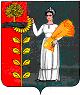 